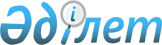 "Тұрғын үй көмегін көрсетудің мөлшері мен тәртібі туралы Ережесін бекіту туралы" Абай аудандық мәслихатының 2012 жылғы 21 қарашадағы № 8-7 шешімге өзгерістер енгізу туралы
					
			Күшін жойған
			
			
		
					Шығыс Қазақстан облысы Абай аудандық мәслихатының 2014 жылғы 17 сәуірдегі № 20/5-V шешімі. Шығыс Қазақстан облысының Әділет департаментінде 2014 жылғы 16 мамырда № 3335 болып тіркелді. Күші жойылды - Шығыс Қазақстан облысы Абай аудандық мәслихатының 2017 жылғы 26 маусымдағы № 12/6-VI шешімімен
      Ескерту. Күші жойылды - Шығыс Қазақстан облысы Абай аудандық мәслихатының 26.06.2017 № 12/6-VI шешімімен (алғашқы ресми жарияланған күнінен кейін күнтізбелік он күн өткен соң қолданысқа енгізіледі).

      РҚАО-ның ескертпесі.

      Құжаттың мәтінінде түпнұсқаның пунктуациясы мен орфографиясы сақталған.
      "Қазақстан Республикасындағы жергілікті мемлекеттік басқару және өзін-өзі басқару туралы" 2001 жылғы 23 қаңтардағы Қазақстан Республикасы Заңының 6-бабы 1-тармағының 15) тармақшасына, "Тұрғын үй қатынастары туралы" 1997 жылғы 16 сәуірдегі Қазақстан Республикасы Заңының 97-бабына, "Қазақстан Республикасының әкімшілік-аумақтық құрылысы туралы" 1993 жылығы 8 желтоқсандағы Заңына, "Тұрғын үй көмегін көрсету ережесін бекіту туралы" Қазақстан Республикасы Үкіметінің 2009 жылғы 30 желтоқсандағы № 2314 қаулысына өзгеріс пен толықтыру енгізу туралы" Қазақстан Республикасы Үкіметінің 2012 жылғы 16 қазандағы № 1316, "Тұрғын үй көмегін көрсету ережесін бекіту туралы" 2009 жылғы 30 желтоқсандағы № 2314 және "Мемлекеттік тұрғын үй қорынан үйге немесе жеке тұрғын үй қорынан жергілікті атқарушы орган жалдаған тұрғын үйге мұқтаж Қазақстан Республикасының азаматтарын есепке қою Қағидаларын бекіту туралы" Қазақстан Республикасы Үкіметінің 2012 жылғы 26 маусымдағы № 856 қаулыларына өзгерістер енгізу туралы" Қазақстан Республикасы Үкіметінің 2013 жылғы 3 желтоқсандағы № 1303 қаулыларына сәйкес, Абай аудандық мәслихаты ШЕШТІ:
      1. "Тұрғын үй көмегін көрсетудің мөлшері мен тәртібі туралы Ережесін бекіту туралы" 2012 жылғы 21 қарашадағы Абай аудандық мәслихатының № 8-7 шешімге (нормативтік құқықтық актілерді мемлекеттік тіркеу Тізілімінде 2012 жылы 14 желтоқсанда № 2779 болып тіркелген, 2012 жылғы 23-31 желтоқсанда "Абай елі" газетінің № 48 санында жарияланған) келесі өзгерістер енгізілсін:
      аталған шешімнің тақырыбы жаңа редакцияда жазылсын:
      "Тұрғын үй көмегін көрсетудің мөлшері мен тәртібі туралы Қағидаларын бекіту туралы";
      шешімнің және қосымшаның мемлекеттік тілдегі бүкіл мәтіні бойынша "Ереже", "Ережесі", "Ережелер", "Ережеде", "Ереженің", "Ережесін", "Ережесінде" деген сөздер тиісінше "Қағида", "Қағидасы", "Қағидалар", "Қағидада", "Қағиданың", "Қағидасын", "Қағидасына" деген сөздермен ауыстырылсын;
      көрсетілген шешіммен бекітілген тұрғын үй көмегін көрсетудің мөлшері мен тәртібінің Қағидасында:
      2-тармақтың 4) тармақшасы жаңа редакцияда жазылсын:
      "4. тұрғын үй көмегi телекоммуникация желiсiне қосылған телефон үшiн абоненттiк төлемақының, жеке тұрғын үй қорынан жергiлiктi атқарушы орган жалдаған тұрғын үй-жайды пайдаланғаны үшiн жалға алу ақысының ұлғаюы бөлiгiнде тұрғын үйдi (тұрғын ғимаратты) күтiп-ұстауға арналған шығыстарға, коммуналдық қызметтер мен байланыс қызметтерiн тұтынуға нормалар шегiнде ақы төлеу сомасы мен отбасының (азаматтардың) осы мақсаттарға жұмсаған, жергiлiктi өкiлдi органдар белгiлеген шығыстарының шектi жол берiлетiн деңгейiнiң арасындағы айырма ретiнде айқындалады.";
      3-тармақ жаңа редакцияда жазылсын:
      "3. Аталған жерлерде тұрақты тұратын адамдарға тұрғын үйді (тұрғын ғимаратты) күтіп-ұстауға арналған ай сайынғы және нысаналы жарналардың мөлшерiн айқындайтын сметаға сәйкес, тұрғын үйді (тұрғын ғимаратты) күтіп-ұстауға арналған коммуналдық қызметтер көрсету ақысын төлеу жеткiзушiлер ұсынған шоттар бойынша тұрғын үй көмегі бюджет қаражаты есебінен көрсетіледі. Тұрғын үйді ұстау және коммуналдық қызметті тұтыну ақысының рұқсат етілген шекті шығын үлесі отбасының жиынтық табысы 10 пайыз (%) мөлшерінде белгіленеді.";
      4-тармақтың 3), 4) тармақшалары жаңа редакцияда жазылсын:
      "3) азаматтарды тіркеу кітабының көшірмесі не мекенжай анықтамасы, не өтініш берушінің тұрғылықты тұратын жері бойынша тіркелгенін растайтын ауылдық әкімдерінің анықтамасы;
      4) отбасының табысын растайтын құжаттар. Тұрғын үй көмегін алуға үміткер отбасының (Қазақстан Республикасы азаматының) жиынтық табысын есептеу тәртібін тұрғын үй қатынастары саласындағы уәкілетті орган белгілейді, Қазақстан Республикасы Құрылыс және тұрғын үй-коммуналдық шаруашылық істері агенттігі Төрағасының 2011 жылғы 5 желтоқсандағы № 471 Бұйрығымен;";
      4-тармақтың 9) тармақшасы алынып тасталсын.
      2. Осы шешім оның алғаш ресми жарияланған күнінен кейін он күнтізбелік күн өткен соң қолданысқа енгізіледі.
					© 2012. Қазақстан Республикасы Әділет министрлігінің «Қазақстан Республикасының Заңнама және құқықтық ақпарат институты» ШЖҚ РМК
				
      Сессия төрағасы,

      Абай аудандық

      мәслихатының хатшысы

Т. Аманғазы
